INDICAÇÃO Nº                  Assunto: Solicita serviço para refazer as lombadas na Avenida José Boava no Núcleo Residencial Abramo Delforno.Senhor Presidente,INDICO, ao Sr. Prefeito Municipal, nos termos do Regimento Interno desta Casa de Leis, que se digne Sua Excelência determinar ao setor competente da Administração que providencie para que seja executado o serviço para refazer as lombadas no local indicado.                                    SALA DAS SESSÕES, 31 de outubro de 2017.SÉRGIO LUIS RODRIGUESVereador – PPS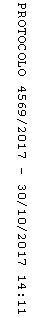 